苗栗縣建國國中辦理109年度下半年防災演練成果照片辦理時間:109年9月21日辦理地點:本校校舍及操場辦理人數:約990人(全體師生)成果照片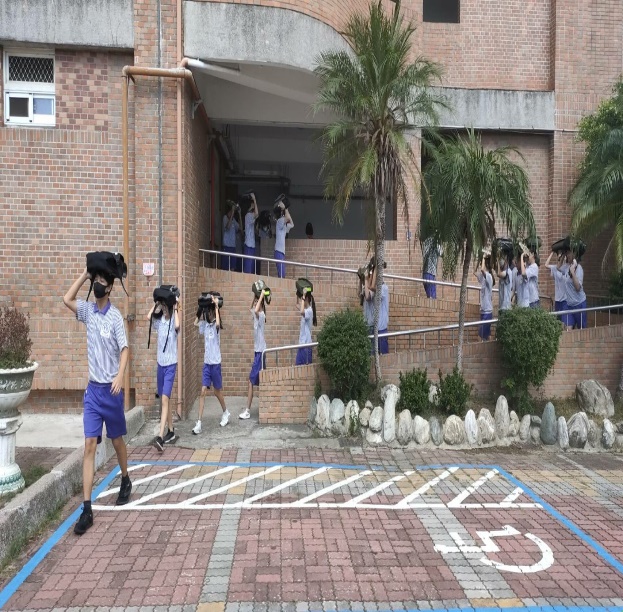 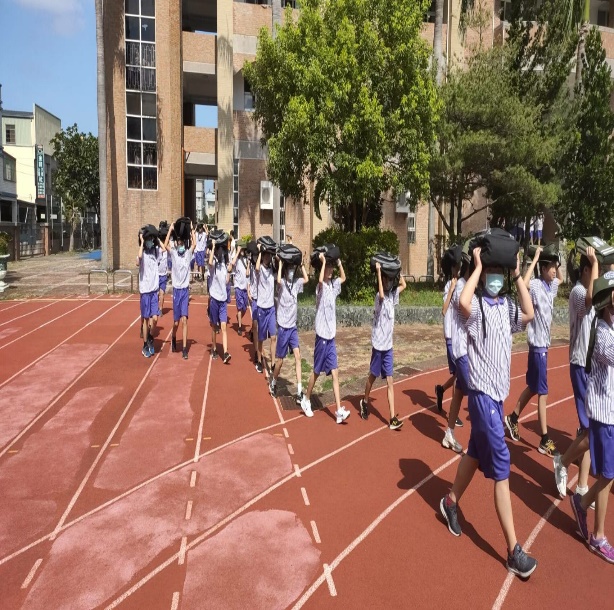 學生利用書包保護頭部並依照逃生路線進行避難(一)。學生利用書包保護頭部並依照逃生路線進行避難(二)。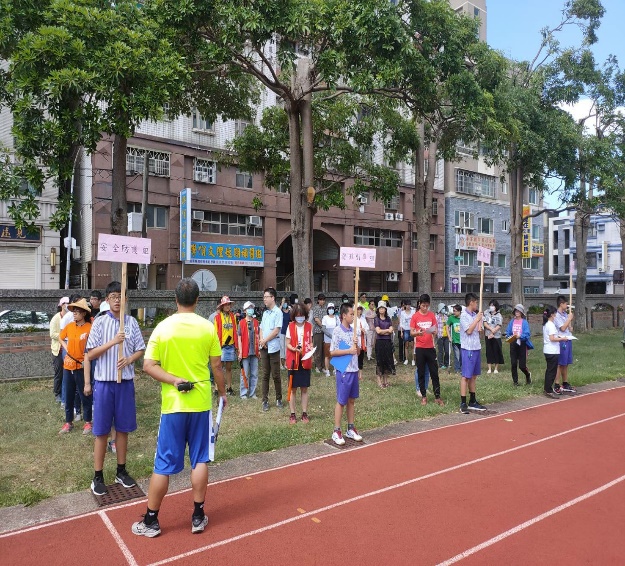 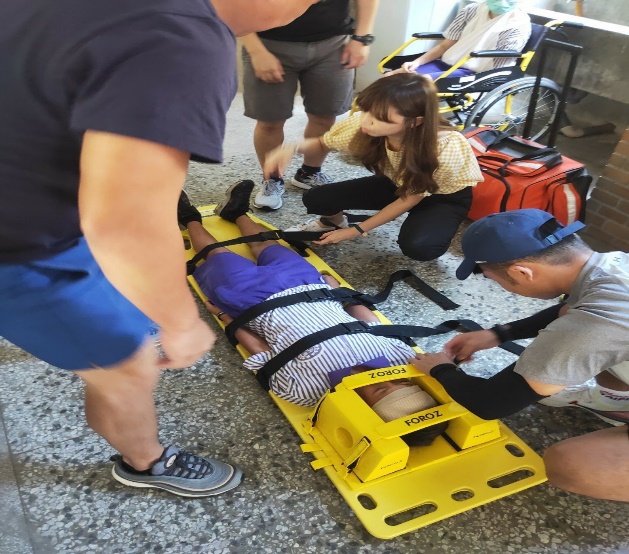 各組依照指定位置進行集結並依任務進行演練模擬學生受傷進行緊急包紮及固定並盡速移送安全地點